Республиканские соревнования на призы клуба «Золотая шайба» среди младших юношей 2004-2005 г.р. в зачет XVI Коми республиканской спартакиады учащихся образовательных учреждений «За здоровую Республику Коми в XXI веке»14 – 18 января 2015 годаТурнирная таблицаГЛАВНЫЙ СУДЬЯ         							О.В.ТУРКИН         ГЛАВНЫЙ СЕКРЕТАРЬ					                            А.Г.МАЙОРОВ№п/пназвание команды123456ОчкиРазницашайбМесто1«Парма»(г.Сосногорск)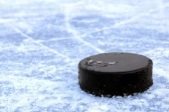 8:316:05:48:55:3837:1111«Парма»(г.Сосногорск)22222837:1112«Спартак»(г.Сыктывкар)3:8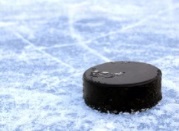 12:04:51:95:5321:2242«Спартак»(г.Сыктывкар)02001321:2243«Северный ветер»(Г.Печора)0:160:12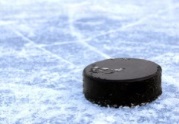 1:160:251:2201:7553«Северный ветер»(Г.Печора)0000001:7554«Феникс»(г.Усинск)4:55:416:1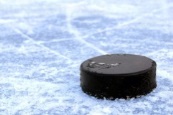 2:61:60вне зачета4«Феникс»(г.Усинск)022000вне зачета5«Беркут»(г.Ухта)5:89:125:06:2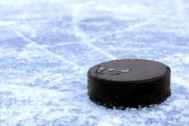 4:1643:1025«Беркут»(г.Ухта)02222643:1026«Олимп»(г.Воркута)3:55:522:16:11:4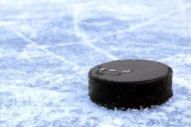 331:1536«Олимп»(г.Воркута)01220331:153